The title should be centered, be no longer than 2-single spaced lines (Times New Roman 16pt bold)First Author's name,* Second Author's name……. (Times New Roman 12pt bold)Please underline the presenting author's name.  (*corresponding author's E-mail, Times new Roman 10 pt.)AbstractThe abstract should a maximum of 250 words. The abstract should briefly state the significance of the work, approaches taken and the major results and conclusions of the work. The abstract should be written in Times New Roman 11pt double spaced.………………………………………………………………………………………………………………………………………………………………………………………………………………………………………………………………………………………………………………………………………Keywords: Authors must provide maximum 6 keywords using Times New Roman 11pt. bold separated by commas (,).Preferred symposium: From conference topic listsIntroductionAuthors are requested to follow the instructions presented in this paper. The number of pages is limited to 10 (including figures, graphs and tables), except for keynote papers.Article body includes these sections: 1- Introduction, 2- Materials and Methods, 3- Results and Discussions, 4- Conclusion, Acknowledgement, References.Set-up of paperText areaThe following text margins must be used (on size A4 paper; 297x210 mm):Top: 20 mmBottom: 30 mmLeft: 25 mmRight: 25 mmTitle areaPut the title directly under the top margin (centered) in Times New Roman 18 point bold. UseCapital letters of the first and all major words.The authors’ name must be one carriage return after title in Times New Roman 12 point bold.Do not use academic titles (Prof., Dr. etc.) here. Italic font (Times New Roman 12 point) is used for the authors’ organization name and corresponding author’s e-mail. Author’s position or title and affiliation must be in footnote in Times New Roman 9 point normal.AbstractMust not exceed 250 words providing a short summary of the contents of the paper typed in Times New Roman 12 point normal. It must be 160 mm wide (25 mm from each side of the paper), centered in the first page. The word Abstract must be typed in Times New Roman 14 point bold starting two carriage return after authors section.KeywordsSelect at least three keywords that identify the subject of the paper. Type the word Keyword in Times New Roman 12 point bold starting one carriage return after abstract text.Paper bodyBegin typing after two carriage returns between keywords and first heading. Use character Times New Roman 12 point normal with single spacing for the body text.Fonts and line spacingUse only Times New Roman font type, no other is accepted. Use single line spacing and justify the text on both left and right margins. All body text should be Times New Roman 12 point normal.HeadingsNo more than three levels of headings are allowed indicated in these instructions as Heading1, Heading 2 and Heading 3. Headings 3 must not be numbered. The font and style for theseheadings is given by Table 1Table 1: an example. (Times New Roman 12pt.)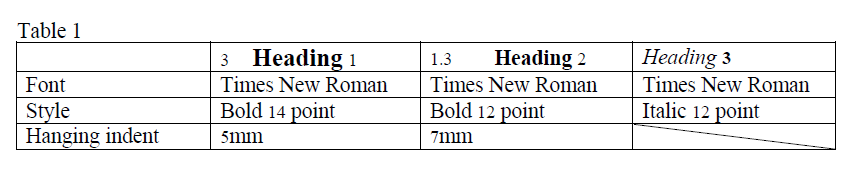 The spacing must be:• Two carriage return before Abstract and after Keywords.• One carriage return between each paragraph.• One carriage return between Heading 1 and body text.• No carriage return between second and third Heading and body text.Avoid loose headings to appear at the end of the page.Units, terminology and symbolsAcceptable system of units is standard metric (SI). Use underline for emphasis but keep this to a minimum. Use consistent spelling in English throughout the paper. Use single quotes and do not use ampersands (&) expect as a part of an official name of an organization or company.Use % and not percent. Keep hyphenation to a minimum. Do not end headings with full stops. Leave one-character space after all punctuation.Tables and figuresNumber tables and figures consecutively, e.g. Figure 1, Figure 2; Table 1, Table 2. Use (a),(b) to distinguish between individual subjects in composite figures. Each figure and tablemust have a caption typed in Times New Roman 12 point normal, justified centered stating with capital letter and ending with full stop. Captions are placed above tables and below figures. Leave one spacing line between table and/or figure and body text. No spacing line between caption and/or table and figure. Always refer to figures as ‘Figure’ and not Fig.For text in figures do not use fonts smaller than 12 points font, type must be Times New Roman. Figures and tables that are rotated 90 degrees, have to be read from the right side of the paper.Figures have to be inserted in the text. Pictures must be original photographs of good quality and printed with high contrast.Mathematical expressionsMathematical expressions are justified left and numbered in brackets at the right margin. Make one carriage return before and after the equation, see following example:3ω y + 9 x2= Sin α                        (1)	ListsSingle space items with no spacing marked either by solid bullets ‘•’ or with an Arabicnumeral followed by a full stop, e.g. 1. 2. 3.AcknowledgementThe name of the person/institution who has supported the work may be cited here.ReferencesThe references must be numbered chronologically: [1] [2] [3] and cited in the body text using square brackets [1] typed in Times New Roman 12 point normal. All references listed must be cited and all cited references must be included in the reference list. The format is shown by the examples below:[1] R. Ebrahimi and A. Najafizadeh, “A New Method for Evaluation of Friction of in Bulk Metal Forming”, Journal of Materials processing Technology, 152, 2004, 136-142. [2] M. H. Paydar and M. Raoufi, “Mechanochemical Carbothermic Reduction of Ilmenite”, 10th Word Conference on Titanium, Homburg-Germany, July 2003, 269-275.[3] Y. Sun, Ph. D. Thesis. University of Birmingham. 1989.